Septiembre 2015ConferenciaLa Bisexualidad en la Ciudad de MéxicoA cargo de Jorge Yáñez López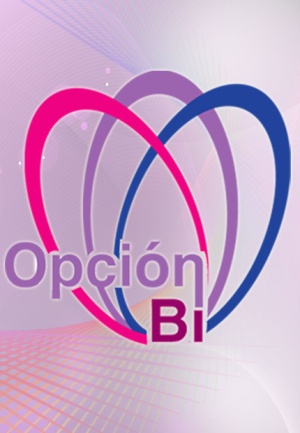 Conferencia Introductoria que aborda la vida de las personas bisexuales en la ciudad capital. Las problemáticas, las necesidades y las relaciones de este sector, que edifican un mundo propio a pesar de encontrarse en todos los espacios de socialización. Una mirada a las bisexualidades que busca  ampliar la comprensión de la diferencia en el marco de los derechos humanos.JUEVES 24 DE SEPTIEMBRE / 17:00 HORASENTRADA LIBRE / ¡CUPO LIMITADO!==============================================================